ПРОЕКТ__________________№____________________О внесении изменений в Положение об администрациях Ленинского, Калининского, Московского районов города Чебоксары, утвержденное решением Чебоксарского городского Собрания депутатов от 03.03.2016 № 188В целях реализации пункта 3 Национального Плана развития конкуренции в Российской Федерации на 2018 - 2020 годы, утвержденного Указом Президента Российской Федерации от 21.12.2017 № 618 «Об основных направлениях государственной политики по развитию конкуренции», а также в целях уточнения и приведения функций администраций Ленинского, Калининского, Московского районов города Чебоксары в соответствие действующему законодательству Российской Федерации, руководствуясь статьей 31 Устава муниципального образования города Чебоксары - столицы Чувашской Республики, принятого решением Чебоксарского городского Собрания депутатов от 30.11.2005 № 40, Чебоксарское городское Собрание депутатовР Е Ш И Л О:          1. Внести в Положение об администрациях Ленинского, Калининского, Московского районов города Чебоксары, утвержденное решением Чебоксарского городского Собрания депутатов от 03.03.2016 № 188 следующие изменения:	1.1. В разделе I. «Общие положения»:	1.1.1. Пункт 1.3. изложить в следующей редакции:          «1.3. Территориальные органы администрации города Чебоксары наделены правами юридического лица и являются муниципальными казенными учреждениями, имеют лицевые счета, открытые в Управлении Федерального казначейства по Чувашской Республике, печати с изображением Государственного герба Чувашской Республики и наименованием территориального органа администрации города Чебоксары,  другие необходимые для осуществления своей деятельности штампы и бланки установленного образца». 	1.1.2. Пункт 1.7. изложить в следующей редакции:	«1.7. Структуру и штатное расписание территориальных органов администрации города Чебоксары утверждают главы администраций Ленинского, Калининского, Московского районов города Чебоксары (далее - руководители территориальных органов администрации города Чебоксары) по согласованию с заместителем главы администрации - руководителем аппарата администрации города Чебоксары.».         1.1.3. Пункт 1.8. изложить в следующей редакции:         «1.8. Руководители территориальных органов администрации города Чебоксары назначаются и освобождаются от должности главой администрации города Чебоксары.».1.2. В пункте 3.1. раздела III. «Функции»:1.2.1. Подпункт 3.1.11 изложить в следующей редакции:«3.1.11. принимают участие в организации благоустройства территории района и обеспечивают соблюдение Правил благоустройства территории городского округа, за исключением полномочий, отнесенных к отраслевым органам администрации города Чебоксары, в том числе вносят предложения по видам, объемам, срокам и местам проведения работ по благоустройству, озеленению, оказывают содействие в организации работ по благоустройству малых архитектурных форм на территории района;».1.2.2. Подпункт 3.1.31 изложить в следующей редакции:«осуществляют реализацию переданного отдельного государственного полномочия по составлению (изменению и дополнению) списков и запасных списков кандидатов в присяжные заседатели муниципального образования города Чебоксары – столицы Чувашской Республики для федеральных судов общей юрисдикции».1.2.3. Подпункт 3.1.40 изложить в следующей редакции:«3.1.40. выступают муниципальным заказчиком при осуществлении закупок товаров, работ, услуг для обеспечения нужд города Чебоксары в установленной сфере деятельности территориальных органов администрации города Чебоксары;».1.2.4. Дополнить подпунктами 3.1.43. - 3.1.54. следующего содержания:«3.1.43. осуществляют содействие в развитии конкуренции в сферах деятельности территориальных органов администрации города Чебоксары»;3.1.44. направляют в администрацию города Чебоксары предложения о местах использования, которые возможно использовать для накопления твердых коммунальных отходов на подведомственной территории;  3.1.45. организуют выполнение работ по ямочному ремонту асфальтового покрытия дворовых и внутриквартальных территорий района, (текущий ремонт проездов дворовых территорий, за исключением проездов отнесенных к общему имуществу многоквартирного дома) в пределах бюджетного финансирования;3.1.46. принимают участие в реализации федеральных, республиканских, муниципальных программ в установленном порядке;3.1.47. разрабатывают проекты решений Чебоксарского городского Собрания депутатов, постановлений и распоряжений администрации города Чебоксары, касающихся сферы деятельности территориальных органов администрации города Чебоксары;3.1.48. представляют предложения к проектам федеральных законов и иных правовых актов Российской Федерации, к проектам законов и иных правовых актов Чувашской Республики по вопросам сферы деятельности территориальных органов администрации города Чебоксары;3.1.49. рассматривают и направляют ответы на поступившие в территориальные органы администрации города Чебоксары и перенаправленные из администрации города Чебоксары заявления (обращения, жалобы) граждан и организаций;3.1.50. проводят оценку регулирующего воздействия проектов нормативных правовых актов Чебоксарского городского Собрания депутатов и администрации города Чебоксары, разрабатываемых территориальными органами администрации города Чебоксары, устанавливающих новые или изменяющих ранее предусмотренные нормативными правовыми актами Чебоксарского городского Собрания депутатов и администрации города Чебоксары обязанности для субъектов предпринимательской и инвестиционной деятельности, а также устанавливающих, изменяющих или отменяющих ранее установленную ответственность за нарушение нормативных правовых актов Чебоксарского городского Собрания депутатов и администрации города Чебоксары, затрагивающих вопросы осуществления предпринимательской и инвестиционной деятельности;3.1.51.  осуществляют мониторинг правоприменения законодательных и иных нормативных правовых актов Российской Федерации, мониторинг правоприменения законов и иных нормативных правовых актов Чувашской Республики в установленной сфере деятельности территориальных органов администрации города Чебоксары;3.1.52. осуществляют меры по защите информации в соответствии с законодательством Российской Федерации;3.1.53. представляют законные интересы администрации города Чебоксары в судах в установленном порядке;3.1.54. обеспечивают проведение мероприятий, направленных на безопасные условия и охрану труда в территориальных органах администрации города Чебоксары.».2. Настоящее решение вступает в силу со дня его официального опубликования.3. Контроль за исполнением настоящего решения возложить на постоянную комиссию Чебоксарского городского Собрания депутатов по местному самоуправлению и депутатской этике (Н.Н. Владимиров).Глава города Чебоксары 	 Е.Н. КадышевУважаемый Евгений Николаевич!        	  В   соответствии   с  Уставом  города  Чебоксары  -  столицы  Чувашской Республики,  принятым  решением Чебоксарского городского Собрания депутатов от 30.11.2005 № 40, и Регламентом Чебоксарского городского Собрания депутатов администрацией города Чебоксары для рассмотрения на очередном заседании Чебоксарского городского Собрания депутатов внесен проект решения Чебоксарского городского Собрания депутатов «О внесении изменений в Положение об администрациях Ленинского, Калининского, Московского районов города Чебоксары, утвержденное решением Чебоксарского городского Собрания депутатов от 03.03.2016 № 188».           В связи с дополнениями функции администраций Ленинского, Калининского, Московского районов города Чебоксары, утвержденные распоряжением администрации города Чебоксары от 19.07.2019 № 288-р «Об осуществлении отдельного государственного полномочия по составлению (изменению и дополнению) списков и запасных списков кандидатов в присяжные заседатели муниципального образования города Чебоксары – столицы Чувашской Республики для федеральных судов общей юрисдикции», подлежат включению в  Положение об администрациях Ленинского, Калининского, Московского районов города Чебоксары.          На основании изложенного, администрация города Чебоксары направляет вышеуказанный проект для  рассмотрения и принятия.           Приложения:          1. Проект решения Чебоксарского городского Собрания «О внесении изменений в Положение об администрациях Ленинского, Калининского, Московского районов города Чебоксары, утвержденное решением Чебоксарского городского Собрания депутатов от 03.03.2016 № 188».          2. Таблица  поправок  к проекту решения Чебоксарского городского Собрания депутатов.	3. Распоряжение администрации города Чебоксары от 19.07.2019 № 288-р «Об осуществлении отдельного государственного полномочия по составлению (изменению и дополнению) списков и запасных списков кандидатов в присяжные заседатели муниципального образования города Чебоксары – столицы Чувашской Республики для федеральных судов общей юрисдикции».Глава администрации города Чебоксары                                                                              А.О. ЛадыковМаклыгин А.Ю., 23-50-07Таблица  поправок  к проекту решения Чебоксарского городского Собрания депутатов  «О внесении изменений в Положение об администрациях Ленинского, Калининского, Московского районов города Чебоксары, утвержденное решением Чебоксарского городского Собрания депутатов от 03.03.2016 № 188»Чăваш РеспубликиШупашкар хулинДепутатсен пухăвěЙЫШĂ НУ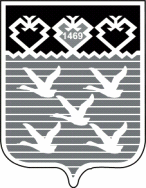 Чувашская РеспубликаЧебоксарское городское Собрание депутатовРЕШЕНИЕЧăваш РеспубликиШУПАШКАР ХУЛА 
АДМИНИСТРАЦИЙĚ__________Чувашская РеспубликаАДМИНИСТРАЦИЯ
ГОРОДА ЧЕБОКСАРЫ428000, г.Чебоксары, ул. К. Маркса, 36тел.(8352) 62-85-37; факс (8352) 23-50-00; E-mail: gcheb@cap.ru
www.gcheb.cap.ru___________№____________На №____________________Главе города Чебоксары -                                              председателю Чебоксарского                                              городского Собрания депутатов Е.Н. Кадышеву№/№Действующая редакцияНовая редакцияОснование1.пункт 1.3 раздела I. «Общие положения»«Территориальные органы администрации города Чебоксары являются юридическими лицами со статусом муниципального казенного учреждения, имеют собственную печать с изображением Государственного герба Чувашской Республики и своим наименованием, иные печати, штампы и бланки установленного образца, а также расчетные счета в банках и других кредитных учреждениях;»пункт 1.3 раздела I. «Общие положения» «Территориальные органы администрации города Чебоксары наделены правами юридического лица и являются муниципальными казенными учреждениями, имеют лицевые счета, открытые в Управлении Федерального казначейства по Чувашской Республике, печати с изображением Государственного герба Чувашской Республики и наименованием территориального органа администрации города Чебоксары, другие необходимые для осуществления деятельности штампы и бланки установленного образца;» статья 41 Федерального закона от 06.10.2003 № 131-ФЗ «Об общих принципах организации местного самоуправления в Российской Федерации»пункт 4 статьи 161, статья 220.1 Бюджетного кодекса Российской Федерации2.пункт 1.7 раздела I. «Общие положения»«Структуру, штатное расписание территориальных органов администрации города Чебоксары утверждают главы администраций Ленинского, Калининского, Московского районов города Чебоксары (далее - руководители территориальных органов администрации города Чебоксары) по согласованию с администрацией города Чебоксары.»пункт 1.3 раздела I. «Общие положения» Структуру и штатное расписание территориальных органов администрации города Чебоксары утверждают главы администраций Ленинского, Калининского, Московского районов города Чебоксары (далее - руководители территориальных органов администрации города Чебоксары) по согласованию с заместителем главы администрации - руководителем аппарата администрации города Чебоксары.»Устав муниципального образования города Чебоксары - столицы Чувашской Республики, принятый решением Чебоксарского городского Собрания депутатов от 30.11.2005 № 403.пункт 1.8. раздела I. «Общие положения»«Руководители территориальных органов администрации города Чебоксары назначаются и освобождаются от должности главой администрации города Чебоксары по согласованию с главой города Чебоксары.»пункт 1.8. раздела I. «Общие положения»«Руководители территориальных органов администрации города Чебоксары назначаются и освобождаются от должности главой администрации города Чебоксары»статьи 34, 35, 37, 43, 44 Федерального закона от 06.10.2003 № 131-ФЗ «Об общих принципах организации местного самоуправления в Российской Федерации»4.подпункт 3.1.11. пункта 3.1 раздела III. «Функции» «принимают участие в организации благоустройства территории района и обеспечивают соблюдение Правил благоустройства территории городского округа;»подпункт 3.1.11 пункта 3.1. раздела III. «Функции»«принимают участие в организации благоустройства территории района и обеспечивают соблюдение Правил благоустройства территории городского округа, за исключением полномочий, отнесенных к отраслевым органам администрации города Чебоксары, в том числе вносят предложения по видам, объемам, срокам и местам проведения работ по благоустройству, озеленению, оказывают содействие в организации работ по благоустройству малых архитектурных форм на территории района;» Решение Чебоксарского городского Собрания депутатов ЧР от 25.12.2018 N 1505 «О бюджете муниципального образования города Чебоксары - столицы Чувашской Республики на 2019 год и на плановый период 2020 и 2021 годов»Решение Чебоксарского городского Собрания депутатов ЧР от 28.11.2017 N 1006 «Об утверждении Правил благоустройства территории города Чебоксары»5.подпункт  3.1.31. пункта 3.1 раздела III. «Функции»«представляют в администрацию города Чебоксары предложения по формированию общего и запасного списков кандидатов в присяжные заседатели;»подпункт 3.1.31 пункта 3.1. раздела III. «Функции»«осуществляют реализацию переданного отдельного государственного полномочия по составлению (изменению и дополнению) списков и запасных списков кандидатов в присяжные заседатели муниципального образования города Чебоксары – столицы Чувашской Республики для федеральных судов общей юрисдикции»Федеральный закон от 20.08.2004 № 113-ФЗ «О присяжных заседателях федеральных судов общей юрисдикции в Российской Федерации»Распоряжение администрации города Чебоксары от 19.07.2019 № 288-р «Об осуществлении отдельного государственного полномочия по составлению (изменению и дополнению) списков и запасных списков кандидатов в присяжные заседатели муниципального образования города Чебоксары – столицы Чувашской Республики для федеральных судов общей юрисдикции»6.подпункт  3.1.40. пункта 3.1 раздела III. «Функции»«осуществляют закупки для обеспечения муниципальных нужд»подпункт 3.1.40 пункта 3.1 раздела III. «Функции»«выступают муниципальным заказчиком при осуществлении закупок товаров, работ, услуг для обеспечения нужд города Чебоксары в установленной сфере деятельности территориальных органов администрации города Чебоксары;»Федеральный закон от 05.04.2013 N 44-ФЗ «О контрактной системе в сфере закупок товаров, работ, услуг для обеспечения государственных и муниципальных нужд»7. пункт 3.1 раздела III. «Функции»отсутствуетподпункт 3.1.43 пункта 3.1 раздела III. «Функции» «осуществляет содействие в развитии конкуренции в сферах деятельности территориальных органов администрации города Чебоксары;»пункт 3 Национального плана развития конкуренции в Российской Федерации на 2018 – 2020 годы, утвержденного Указом Президента РФ от 21.12.2017 № 618 «Об основных направлениях государственной политики по развитию конкуренции»8.пункт 3.1 раздела III. «Функции»отсутствуетподпункт 3.1.44 пункта 3.1 раздела III. «Функции» «направляют в администрацию города Чебоксары предложения о местах использования, которые возможно использовать для накопления твердых коммунальных отходов на подведомственной территории;»статья 8 Федерального закона от 24.06.1998 N 89-ФЗ «Об отходах производства и потребления»пункт 3 Постановления Правительства Российской Федерации от 31.08.2018  N 1039 «Об утверждении Правил обустройства мест (площадок) накопления твердых коммунальных отходов и ведения их реестра»9.пункт 3.1 раздела III. «Функции»отсутствуетподпункт 3.1.45. пункта 3.1 раздела III. «Функции» «осуществляют выполнение работ по ямочному ремонту асфальтового покрытия дворовых и внутриквартальных территорий района, (текущий ремонт проездов дворовых территорий, за исключением проездов отнесенных к общему имуществу многоквартирного дома);»Решение Чебоксарского городского Собрания депутатов ЧР от 25.12.2018 N 1505 «О бюджете муниципального образования города Чебоксары - столицы Чувашской Республики на 2019 год и на плановый период 2020 и 2021 годов»10.пункт 3.1 раздела III. «Функции»отсутствуетподпункт 3.1.46. пункта 3.1 раздела III. «Функции» «принимают участие в реализации федеральных, республиканских, муниципальных программ в установленном порядке;»Распоряжение администрации города Чебоксары от 30.01.2014 № 30-р «О распределении обязанностей между главой администрации города Чебоксары, его заместителями, главами администраций районов и начальником Заволжского территориального управления»11.пункт 3.1 раздела III. «Функции»отсутствуетподпункт 3.1.47. пункта 3.1 раздела III. «Функции»«разрабатывают проекты решений Чебоксарского городского Собрания депутатов, постановлений и распоряжений администрации города Чебоксары, касающихся сферы деятельности территориальных органов администрации города Чебоксары;»Распоряжение администрации города Чебоксары от 03.03.2015 № 43-р «Об утверждении нормативных актов по делопроизводству в администрации города Чебоксары» 12.пункт 3.1 раздела III. «Функции»отсутствуетподпункт 3.1.48. пункта 3.1 раздела III. «Функции»«представляют предложения к проектам федеральных законов и иных правовых актов Российской Федерации, к проектам законов и иных правовых актов Чувашской Республики по вопросам сферы деятельности территориальных органов администрации города Чебоксары;»Постановление Кабинета Министров ЧР от 17.01.2006 № «О порядке подготовки и внесения проектов постановлений и распоряжений Кабинета Министров Чувашской Республики»13.пункт 3.1 раздела III. «Функции»отсутствуетподпункт 3.1.49. пункта 3.1 раздела III. «Функции»«рассматривают и направляют ответы на поступившие в территориальные органы администрации города Чебоксары и перенаправленные из администрации города Чебоксары заявления (обращения, жалобы) граждан и организаций»Федеральный закон от 02.05.2006 № 59-ФЗ «О порядке рассмотрения обращений граждан Российской Федерации»14.пункт 3.1 раздела III. «Функции»отсутствуетподпункт 3.1.50. пункта 3.1 раздела III. «Функции»«проводят оценку регулирующего воздействия проектов нормативных правовых актов Чебоксарского городского Собрания депутатов и администрации города Чебоксары, разрабатываемых территориальными органами администрации города Чебоксары, устанавливающих новые или изменяющих ранее предусмотренные нормативными правовыми актами Чебоксарского городского Собрания депутатов и администрации города Чебоксары обязанности для субъектов предпринимательской и инвестиционной деятельности, а также устанавливающих, изменяющих или отменяющих ранее установленную ответственность за нарушение нормативных правовых актов Чебоксарского городского Собрания депутатов и администрации города Чебоксары, затрагивающих вопросы осуществления предпринимательской и инвестиционной деятельности;»Распоряжение администрации города Чебоксары от 03.03.2015 № 43-р «Об утверждении нормативных актов по делопроизводству в администрации города Чебоксары»15.пункт 3.1 раздела III. «Функции»отсутствуетподпункт 3.1.51. пункта 3.1 раздела III. «Функции»«осуществляют мониторинг правоприменения законодательных и иных нормативных правовых актов Российской Федерации, мониторинг правоприменения законов и иных нормативных правовых актов Чувашской Республики в установленной сфере деятельности территориальных органов администрации города Чебоксары;»Постановление Кабинета Министров ЧР от 28.12.2011 № 634 «Об организации мониторинга правоприменения в Чувашской Республике»16.пункт 3.1 раздела III. «Функции»отсутствуетподпункт 3.1.52. пункта 3.1 раздела III. «Функции»«осуществляют меры по защите информации в соответствии с законодательством Российской Федерации;»Статья 16 Федерального закона от 27.07.2006 г. № 149-ФЗ «Об информации, информационных технологиях и о защите информации»17.пункт 3.1 раздела III. «Функции»отсутствуетподпункт 3.1.53. пункта 3.1 раздела III. «Функции»«представляют законные интересы администрации города Чебоксары в судах в установленном порядке;»Решение Чебоксарского городского Собрания депутатов от 23.12.2014 № 1788 «О Положении об исполнительно-распорядительном органе города Чебоксары - администрации города Чебоксары»18.пункт 3.1 раздела III. «Функции»отсутствуетподпункт 3.1.54. пункта 3.1 раздела III. «Функции»«обеспечивают проведение мероприятий, направленных на безопасные условия и охрану труда в территориальных органах администрации города Чебоксары.»Статья 22 Трудового кодекса Российской Федерации